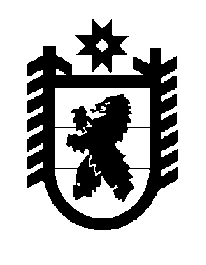 Российская Федерация Республика Карелия    ПРАВИТЕЛЬСТВО РЕСПУБЛИКИ КАРЕЛИЯПОСТАНОВЛЕНИЕот 7 февраля 2014 года № 26-Пг. Петрозаводск О реализации дополнительных мероприятий в сфере занятости населения, включающих в себя содействие в трудоустройстве незанятых инвалидов на оборудованные (оснащенные) для них рабочие места, в Республике Карелия в 2014 годуВ соответствии с постановлением Правительства Российской Федерации от 20 декабря 2013 года № 1198 «О предоставлении и распределении в 2014 и 2015 годах субсидий из федерального бюджета бюджетам субъектов Российской Федерации на реализацию дополнительных мероприятий в сфере занятости населения» Правительство Республики Карелия п о с т а н о в л я е т:1. Установить, что в 2014 году в Республике Карелия реализуются дополнительные мероприятия в сфере занятости населения, включающие в себя содействие в трудоустройстве незанятых инвалидов на оборудованные (оснащенные) для них рабочие места (далее – дополнительные мероприятия).2. Утвердить прилагаемый Порядок расходования средств бюджета Республики Карелия на  реализацию дополнительных мероприятий в сфере занятости населения, включающих в себя содействие в трудоустройстве незанятых инвалидов на оборудованные (оснащенные) для них рабочие места, в Республике Карелия в 2014 году.3. Определить Министерство труда и занятости Республики Карелия органом исполнительной власти Республики Карелия, уполномоченным на реализацию дополнительных мероприятий и на взаимодействие с Федеральной службой по труду и занятости.4. Установить следующие показатели реализации дополнительных мероприятий:отношение численности трудоустроенных инвалидов на оборудованные (оснащенные) для них рабочие места к общей численности инвалидов в трудоспособном возрасте – не менее 0,7 процента;численность инвалидов, трудоустроенных на оборудованные (оснащенные) для них рабочие места, – не менее 57 человек.5. Действие настоящего постановления распространяется на правоотношения, возникшие с 1 января 2014 года.            Глава Республики  Карелия                                                            А.П. ХудилайненПорядокрасходования средств бюджета Республики Карелия на реализацию дополнительных мероприятий в сфере занятости населения, включающих в себя содействие в трудоустройстве незанятых инвалидов на оборудованные (оснащенные) для них рабочие места, в Республике Карелия в 2014 году1. Настоящий Порядок определяет правила расходования средств бюджета Республики Карелия, предусмотренных на реализацию дополнительных мероприятий в сфере занятости населения, включающих в себя содействие в трудоустройстве незанятых инвалидов на оборудованные (оснащенные) для них рабочие места, в Республике Карелия в 2014 году (далее – дополнительные мероприятия).2. Средства бюджета Республики Карелия на реализацию дополнительных мероприятий предоставляются:1) юридическим лицам (за исключением государственных (муниципальных) учреждений), индивидуальным предпринимателям, физическим лицам – производителям товаров, работ, услуг – в форме субсидий в порядке, определенном постановлением Правительства Республики Карелия от 5 февраля 2008 года № 24-П «О предоставлении субсидий юридическим лицам (за исключением субсидий государственным (муниципальным) учреждениям), индивидуальным предпринимателям, физическим лицам – производителям товаров, работ, услуг из бюджета Республики Карелия»;2) бюджетным и автономным учреждениям Республики Карелия  – в форме субсидий на иные цели в порядке и на условиях, определенных постановлением Правительства Республики Карелия от 4 октября                   2010 года № 197-П «О Порядке определения объема и условия предоставления бюджетным и автономным учреждениям Республики Карелия субсидий на возмещение нормативных затрат, связанных с оказанием ими в соответствии с государственным заданием государственных услуг (выполнением работ), а также субсидий на иные цели»;3) казенным учреждениям Республики Карелия – в форме бюджетных ассигнований на оказание государственных услуг (выполнение работ) физическим и юридическим лицам;4)  бюджетам муниципальных образований – в форме иных межбюджетных трансфертов на оказание муниципальными учреждениями муниципальных услуг физическим и юридическим лицам.3. Предоставление средств бюджета Республики Карелия на реализацию дополнительных мероприятий осуществляется на основании соглашения (договора), заключаемого государственным казенным учреждением службы занятости населения Республики Карелия с получателем средств бюджета Республики Карелия.В случае если стороной соглашения (договора) является казенное или бюджетное учреждение Республики Карелия, такое соглашение (договор) подлежит согласованию с Министерством труда и занятости Республики Карелия и соответствующим главным распорядителем бюджетных средств, в ведении которого находится данное учреждение. Средства на реализацию дополнительных мероприятий предоставляются главному распорядителю бюджетных средств, в ведении которого находится соответствующее учреждение, путем перераспределения бюджетных ассигнований и лимитов бюджетных обязательств между Министерством труда и занятости Республики Карелия и соответствующим главным распорядителем средств бюджета Республики Карелия.Предоставление средств бюджета Республики Карелия на реализацию дополнительных мероприятий бюджетам муниципальных образований  осуществляется на основании соглашений (договоров), заключаемых Министерством труда и занятости Республики Карелия с органами местного самоуправления муниципальных образований, в соответствии с нормативными правовыми актами Республики Карелия о распределении иных межбюджетных трансфертов бюджетам муниципальных образований на указанные цели.4. Средства бюджета Республики Карелия на реализацию дополнительных мероприятий предоставляются на возмещение затрат работодателя на оборудование (оснащение) рабочего места для трудоустройства незанятого инвалида, обратившегося в органы службы занятости в целях поиска подходящей работы, в размере фактических затрат, но не более 69343 рублей за одно рабочее место.Возмещению подлежат затраты работодателя на осуществление дополнительных мер по организации  труда незанятого инвалида на постоянном рабочем месте (в том числе специальном) с учетом индивидуальных возможностей инвалида, указанных в его индивидуальной программе реабилитации, в том числе на приобретение, монтаж и установку оборудования (программного обеспечения, технических приспособлений, мебели, средств для создания благоприятных климатических условий работы, иного оборудования), адаптацию основного и вспомогательного оборудования, техническое и организационное оснащение рабочего места, а также затраты на обеспечение самостоятельного и безопасного доступа инвалида к рабочему месту.______________Утвержден постановлением Правительства Республики Карелия от 7 февраля 2014 года № 26-П